Univerzita obrany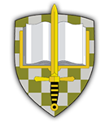 Fakulta vojenského leadershipuKounicova 65, Brno, PSČ 662 10, datová schránka hkraifePlán činnosti a protokol vyhodnocení činnosti studenta v rámci pomocné vědecké sílyza akademický rok 2023 / 2024Titul, hodnost, jméno a příjmení studenta:Učební skupina:Datum a podpis studenta:(Před zahájením činnosti!)Titul, hodnost, jméno a příjmení vedoucího studenta:Katedra:Podpis vedoucího studenta:(Před zahájením činnosti!)Období(měsíc/rok)Činnost PVS(popis)Činnost PVS(popis)Vyhodnocení(jak splněno nebo nesplněno)Navrhuji přiznat jednorázové tvůrčí stipendium:(ano – v jaké výši/ne)Datum a podpis vedoucího PVS:Datum a podpis vedoucího katedry: